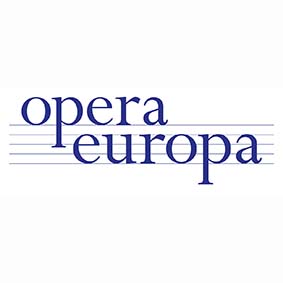 Meeting of Independent Producers Forum Krakow, 30.01 – 01.02 2020Participation fee & RegistrationOpera Europa members		75€		 		
Non-members			150€			
To register, please return this form to celia@opera-europa.org PaymentCompanyNameFunction/TitleE-mailPhone number ° Payment by bank transfer toOpera Europa
IBAN: BE07-0910-1274-9566SWIFT/BIC code: GKCCBEBB
Opera Europa tax number: BE0478892265° Payment by credit card	Name:	Credit card number:	Expiry date:	3-digit security code: